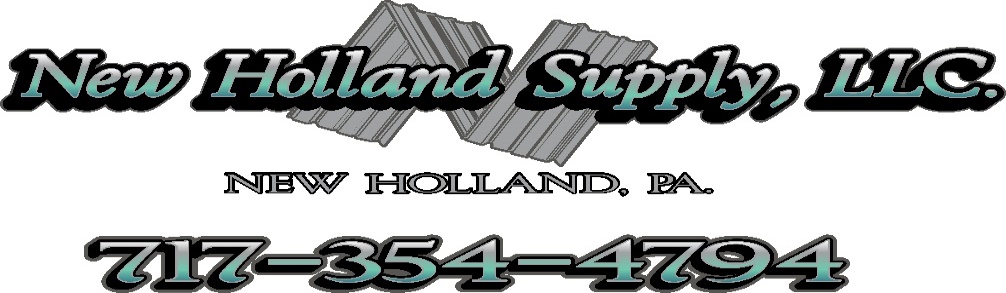 Full time door department production managerOversee day to day operations of our custom wood door shop*Maintain inventory*Produce computer door drawings*Coordinate, plan and adjust production schedule*Leadership and vision for growth of door department                        ******willing to train the right person******Applications available at: New Holland Supply 201A Commerce Dr. New Holland Pa. 17557                   Ph. 717-354-4794
